什么是制氧机，以及如何使用制氧机?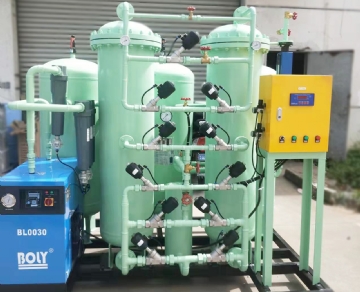 就印度的现状而言，你一定听说过，"印度需要氧气，人们正在死去，而没有人关心这个问题。"后来，这句话引起了最高法院的注意，要求送来氧气瓶。在那之前，他们被要求使用特殊的机器。如果你接触的人中有人需要氧气或氧气治疗，那么你可能会听说一个熟悉的词，氧气浓缩器。这些基本设备的制造是为了从收集的氧气和氮气混合物中分离出氮气，并充分过滤，为人体提供富氧气流，帮助他们安全地呼吸空气。氧气浓缩器的工业单位与标准单位虽然制氧机的使用仅限于帮助病人安全呼吸，但它们也被用于其他各种方面。由于国内正在发生的巨大的氧气紧急情况，医生不能用它们来治疗病人。工业制氧机用于医疗制氧机所不能处理的高浓度功能。它们不受美国食品和药物管理局的监督，表明它们不是为医疗用途而制造的。区别在于浓缩氧气的泵送方式。工业制氧机使用各种不同的化学品来生产氧气。同时，医用氧气机在生产高浓度氧气时不需要任何化学品的帮助，因为它被认为对病人使用是安全的。如何选择在寻找制氧机时，由于有各种类型的制氧机，已经变得相当混乱了。我们已经发现了一些最常见和最需要的特点，这将有助于你区分出符合你需求的理想产品。流速它表示氧气从机器到病人身体的流速。每个人都需要一个特定的流速，这通常是由医生建议的。因此，建议在购买浓缩机之前讨论任何前述细节。每台浓缩机都有不同的流速；有些可能比另一台的流速高，反之亦然。便携性这是在购买浓缩器之前需要关注的最重要但也是最常见的特征。虽然流速也决定了对便携性的需求，但更高的流速意味着更重的机器，将依靠更多的能量工作，为了减少体积，你需要牺牲流速。你根据你的重大需求和你的偏远程度来选择。氧气浓度氧气经过过滤和压缩后，输送氧气的具体百分比被称为氧气浓度。大多数产品提供的典型百分比为87%到99%，不同的制氧机之间存在差异。沉重的机器和较高的流速需要更高的浓度百分比。如果你留意一下，最好是这样，因为没有多少病人需要更高的浓度百分比。在选择制氧机时，这些功能是最重要的之一，这取决于你的需要。如何设置制氧机在设置制氧机时，有几个要点需要注意。首先，将制氧机放在离墙和病人1-2英尺远的地方。这是必要的，因为机器需要在适当的空间内进行空气循环。它们在使用时也容易变热，这可能会给耐心或附近的任何家具带来麻烦。如果医生要求，加湿瓶也需要加入。确保氧气流速高于2-3LPM。然后将加湿瓶的瓶盖装入浓缩器的出口。慢慢扭动瓶子，检查是否可以安全使用。将氧气管与加湿瓶连接。确保浓缩器至少提前15-20分钟打开，因为需要时间来维持正确的浓度。还有一个进气口过滤器，有助于空气的清洁。确保在机器开启前把它放在里面，过一段时间可以清洗一次。一旦机器被打开，你会听到正在处理年的响亮声音。不要忘记检查指标。找到机器上的公升旋钮，根据每分钟需要的氧气来设置。记住，过多的氧气会导致肺部中毒。确保管道没有弯曲。如果您使用的是鼻插管，请调整您的鼻孔以获得更高的浓度和更好的呼吸。按照这些步骤，这里你的制氧机就可以使用了，而且很安全。